Allah’s  Name on the Inner Rind of a Cantaloupe Melon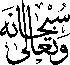 The Exclusive Islamic Miracle Photographs of Dr Umar Elahi AzamTuesday 25 August 2015Manchester, UKIntroductionThe Name of Allah SWT was discovered [at c. 5:30 am on 25/8/15] after I had eaten a slice of the cantaloupe melon.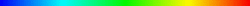 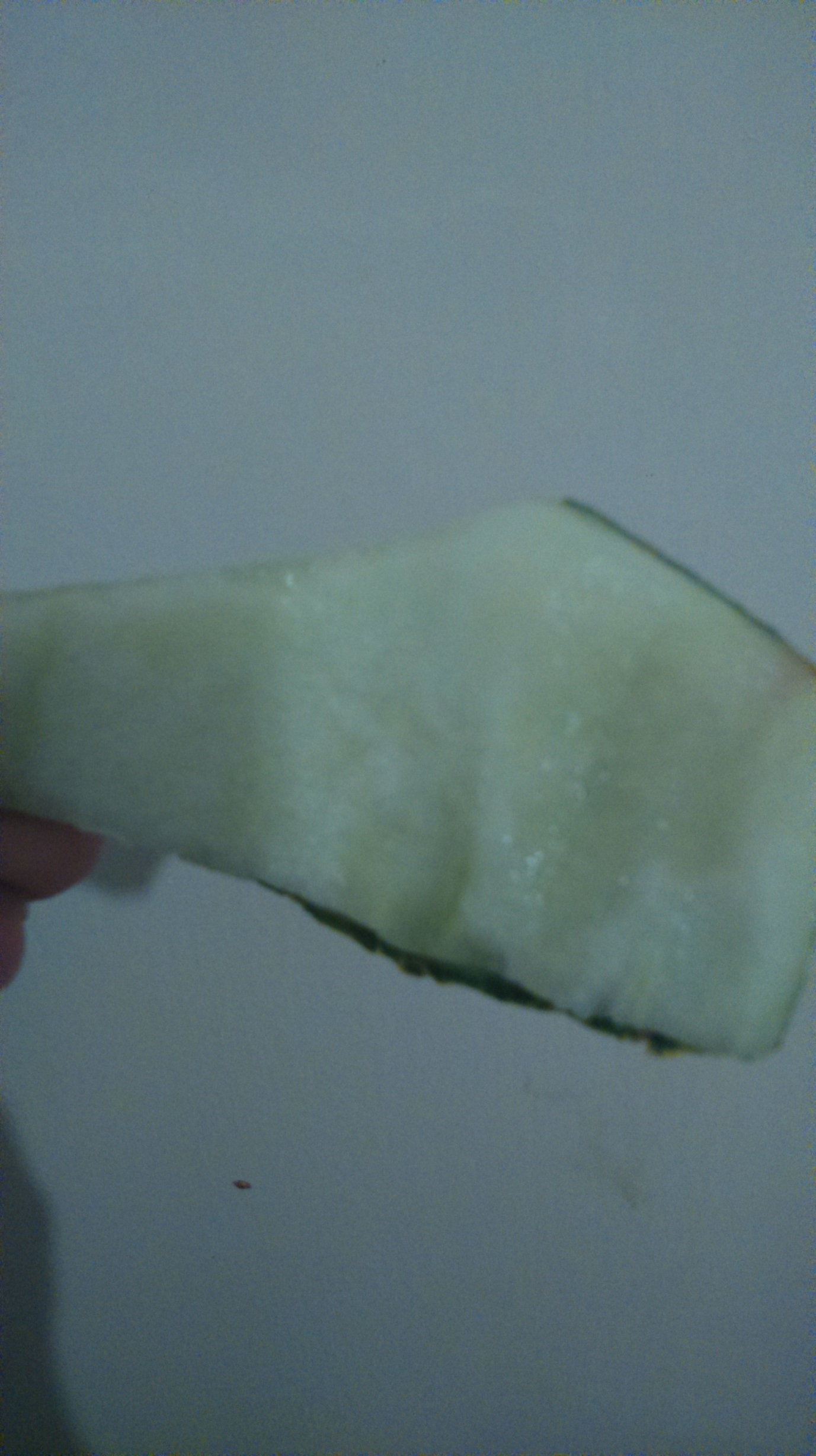 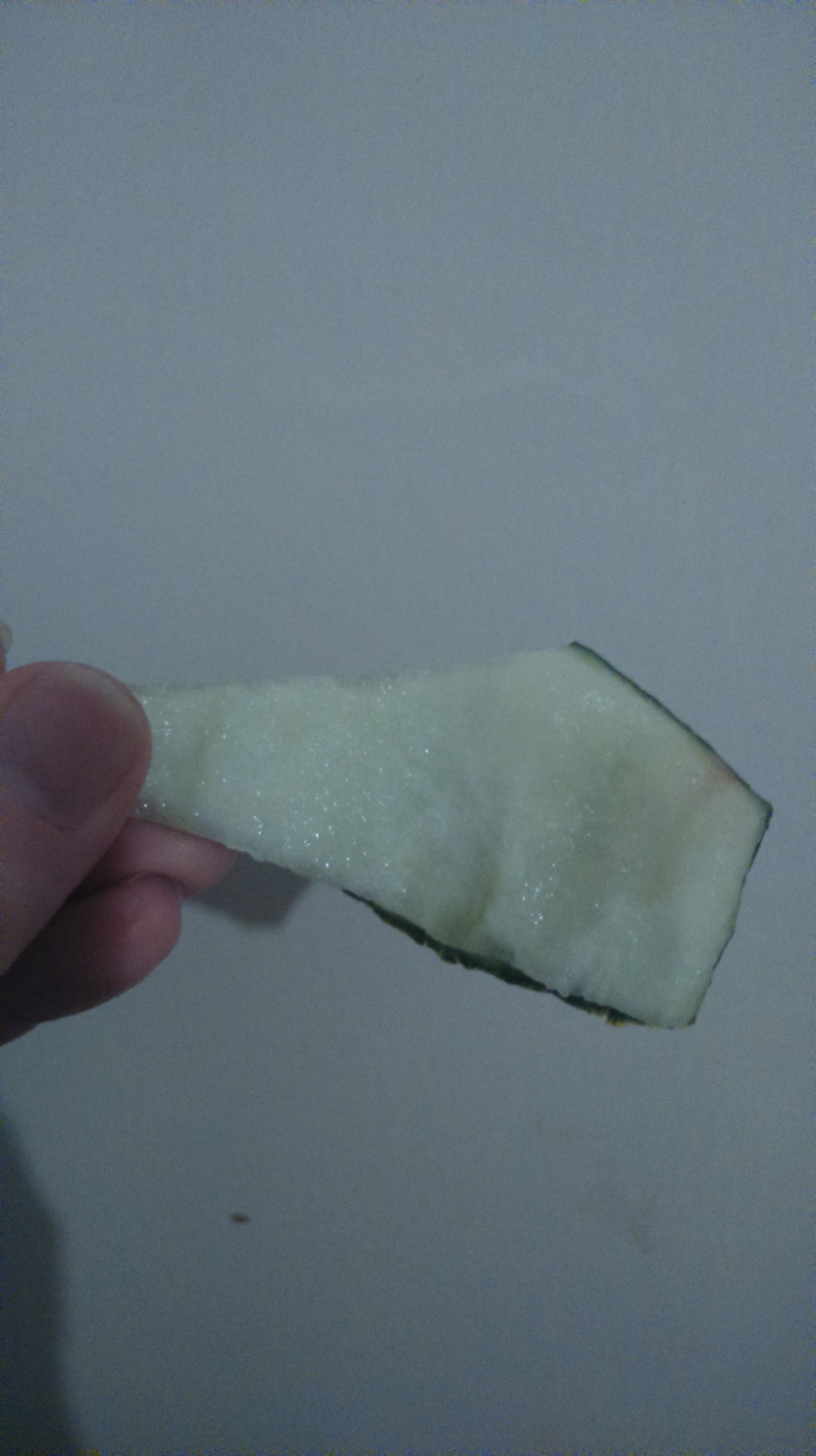 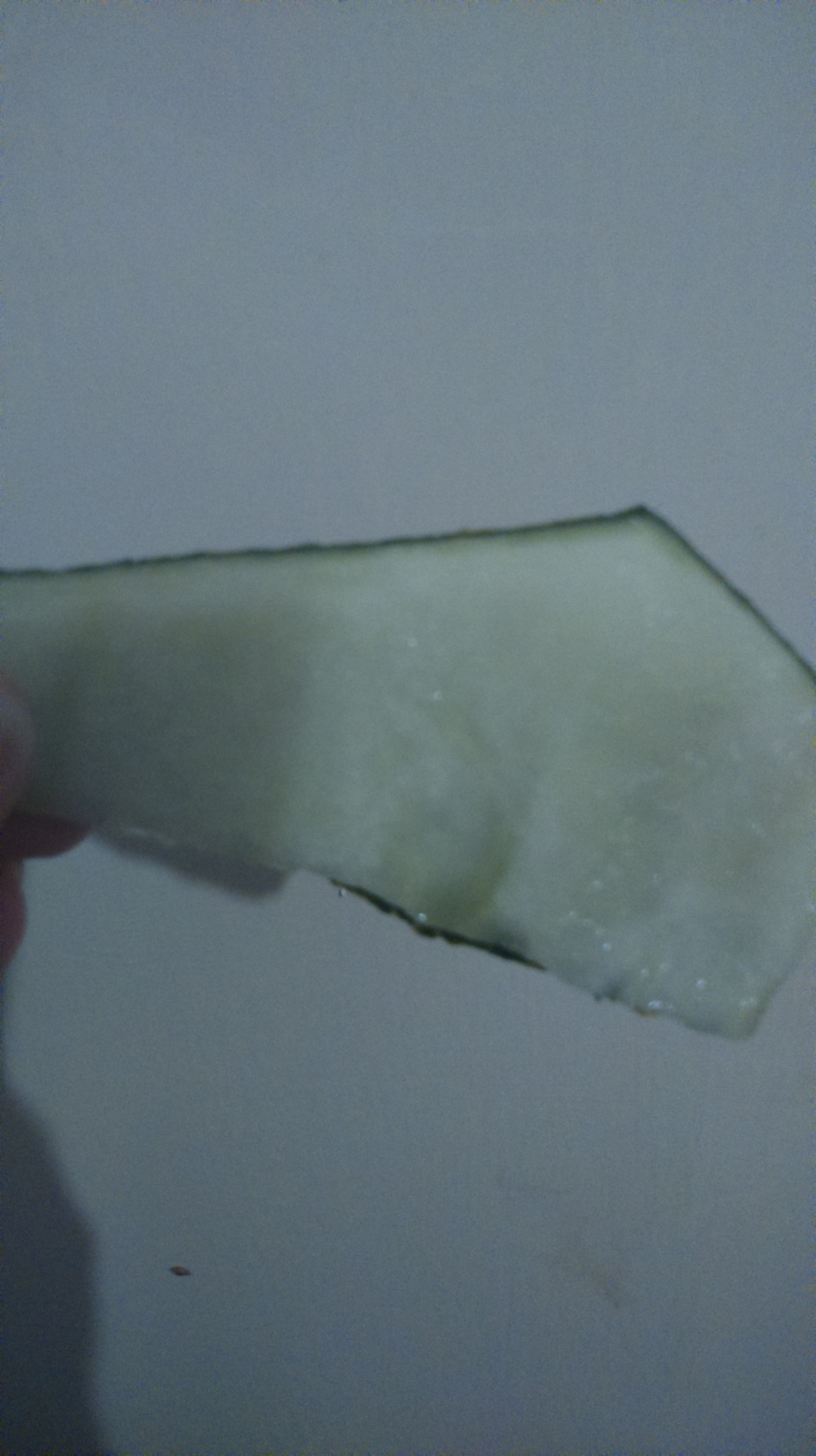 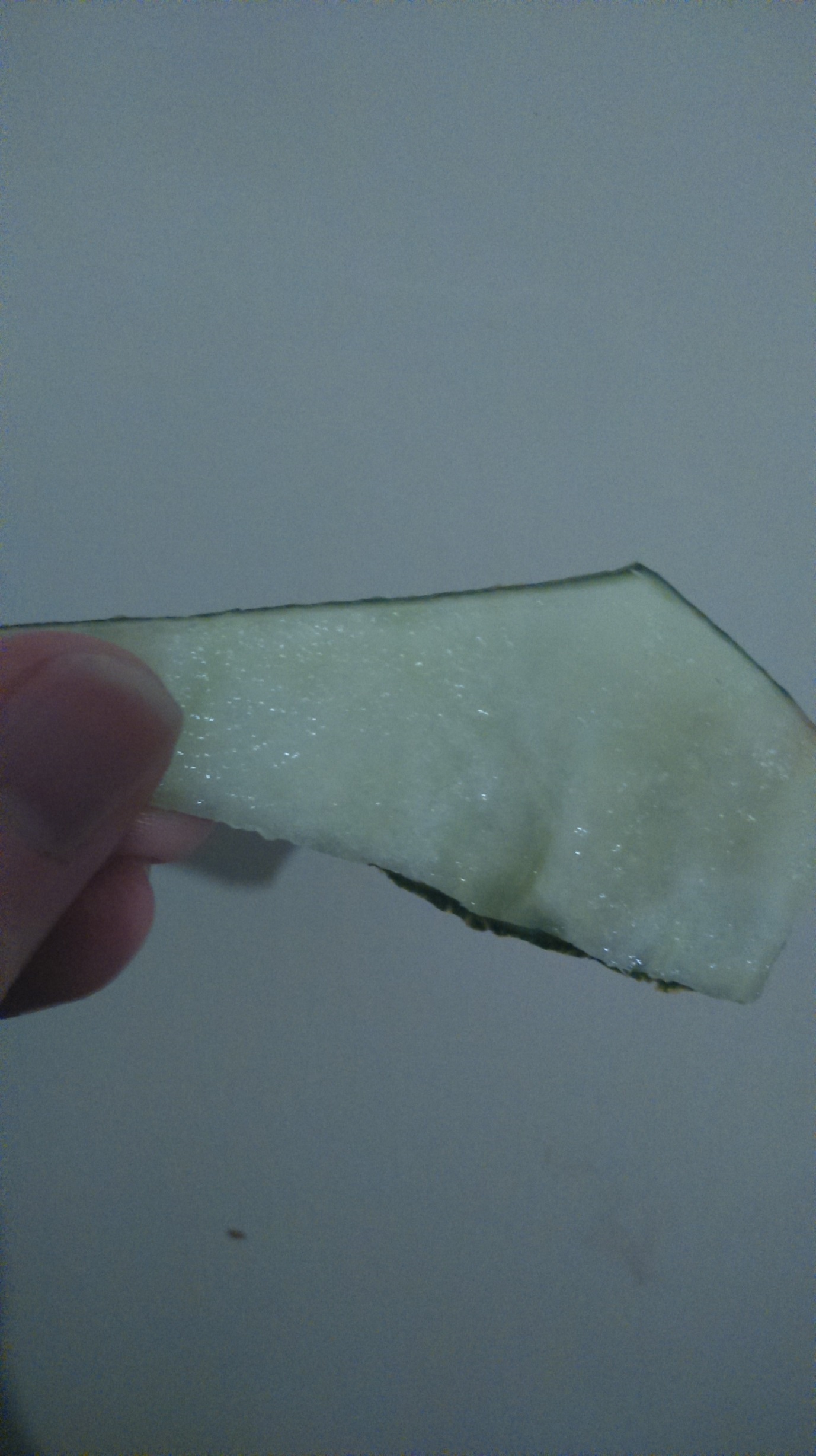 